PHYS 315   		Circuit Analysis	F2018 	Study Guide for FinalFinal exam format will be similar to past tests. Study the past two tests (Test #1 and Test #2) and the related materials. 1. Node-voltage method.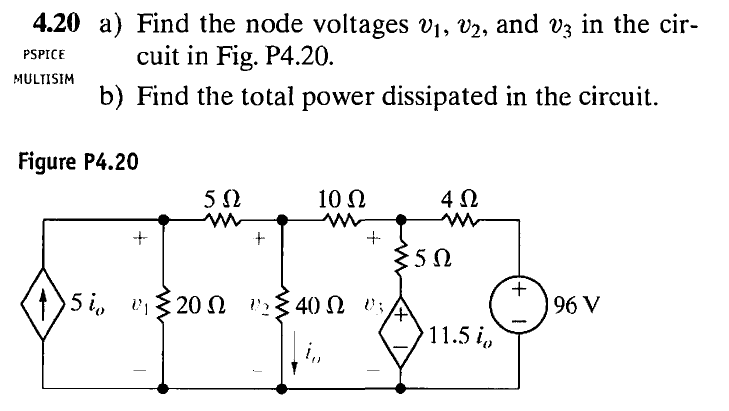 2. Op-Amp     https://www.youtube.com/watch?v=yfbQFWp4-So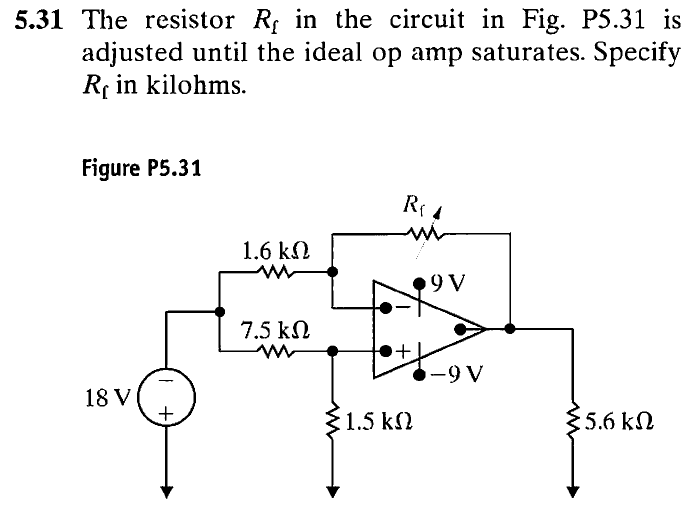 3. Op-Amp:  Find V0 as a function of VS in terms of the resistors shown.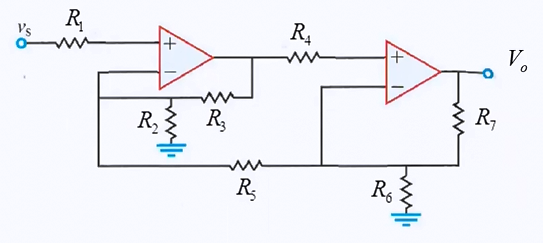 3. Designing and analyzing (BJT) amplifier circuits.  
			         https://www.youtube.com/watch?v=7ukDKVHnac41. Explain why the BJT Common Emitter is an inverting amplifier.2a. Calculate the following DC bias conditions: VB, VE, IE, IC, IB, VC, VCE, Power dissipated in the transistor and the ac voltage gain. 
(Assume that the transistor is a Si type, with β=100, )2b. How will you modify the emitter resistance for a gain of 100?.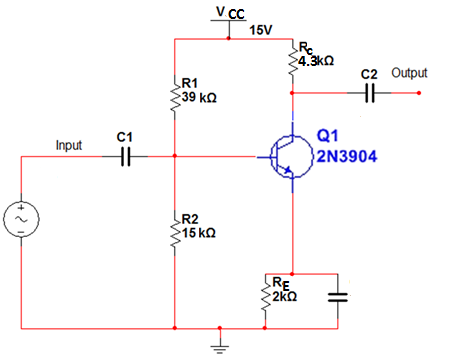 Designing amplifier circuits with BJT and Op=Amp:  
			         3. Design the following two-stage non-inverting amplifier with an overall voltage gain of 400. Use an op-amp for the final (second) stage with a gain of 4 and a Si BJT (β = 100) as the first stage with the following restrictions: Ic = 2.0 mA, Vcc = 5 V, Vce =  1.4 V, and IR2 ≥10IB.